Его ро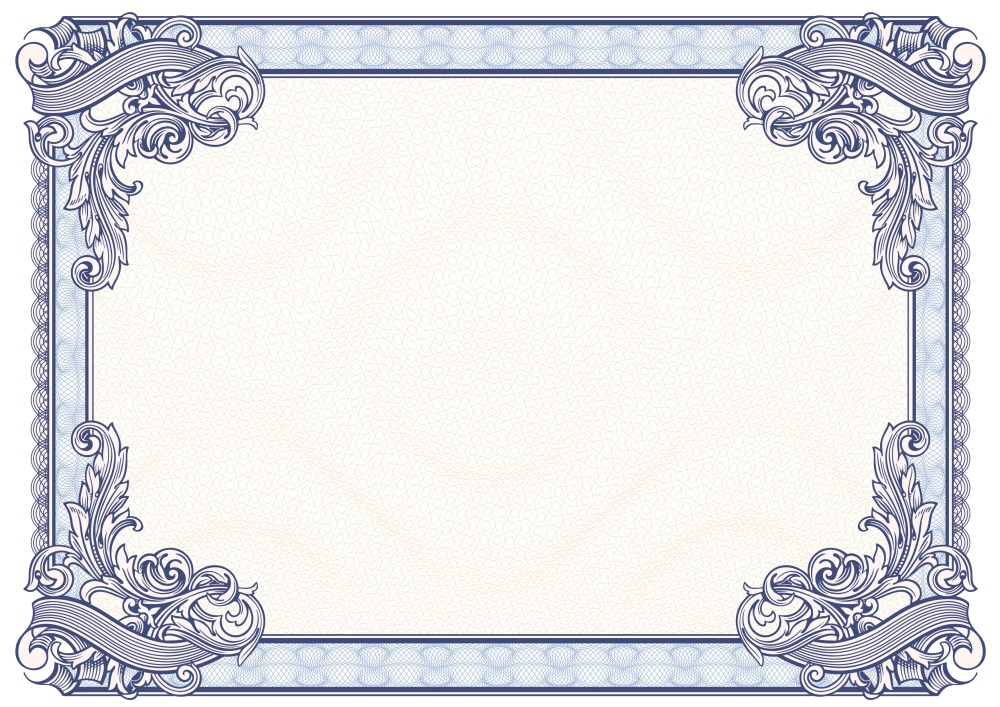 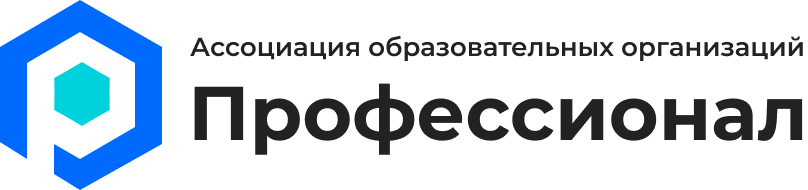 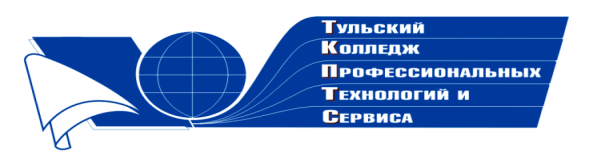 Государственное профессиональноеобразовательное учреждение  Тульской области «Тульский колледж профессиональных технологий и сервиса»ДипломНаграждаетсяЛарин Сергей Эдуардович,занявший 2 место  в общероссийском заочном конкурсе «Химия вокруг нас» с работой на тему  «Жизнь и творчество ученых-химиков» Научный руководитель Тихонович Татьяна Александровна     Директор ГПОУ ТО       «ТКПТС»                                     С.С. Курдюмов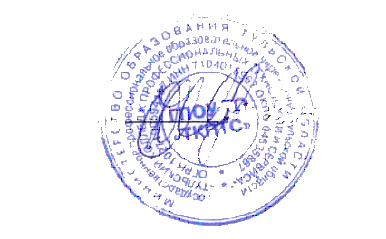 2019 год